CLASS INFORMATION SHEET FOR PARENTS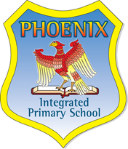 CLASS INFORMATION SHEET FOR PARENTSYEAR GROUP 7STAFF – MR KELLY and MISS COREYWhat is a protective bubble?What is a protective bubble?Classes stay together as far as possible in a “protective bubble”. For example, they will have a separate entrance/exit from other classes and toilets have been separated to ensure blocks are only used by certain classes. There will be limited movement around the school and class groups will remain in their own “bubbles” with staggered separate class group breaks and lunchtimes. They will only leave class for outdoor play, toilet and PE lessons.Classes stay together as far as possible in a “protective bubble”. For example, they will have a separate entrance/exit from other classes and toilets have been separated to ensure blocks are only used by certain classes. There will be limited movement around the school and class groups will remain in their own “bubbles” with staggered separate class group breaks and lunchtimes. They will only leave class for outdoor play, toilet and PE lessons.Beginning of the school Day Beginning of the school Day Pupils arrive at school between 8.30-8.55am and enter through the main gate to the playground. They will go directly to class and wash their hands.Children will wash and sanitise their hands throughout the school day.  All belongings will be kept in designated places – we provide pencil cases.Pupils should be discouraged brining items to and from school.  On most occasions they will only be required to bring a coat, snack and packed lunch and drink. Pupils arrive at school between 8.30-8.55am and enter through the main gate to the playground. They will go directly to class and wash their hands.Children will wash and sanitise their hands throughout the school day.  All belongings will be kept in designated places – we provide pencil cases.Pupils should be discouraged brining items to and from school.  On most occasions they will only be required to bring a coat, snack and packed lunch and drink. Lunch and Snack arrangementsLunch and Snack arrangementsChildren must bring a packed lunch from Tuesday 2nd September.Free school meals pupils will be provided by school. Lunch will be eaten in class initially with staff. We will inform you when hot meals are available and when we move to the lunch hall. Snacks – As a healthy school you MUST send a healthy snack (bread, fruit, vegetable based). Please see list sent home with this information. Children must bring a packed lunch from Tuesday 2nd September.Free school meals pupils will be provided by school. Lunch will be eaten in class initially with staff. We will inform you when hot meals are available and when we move to the lunch hall. Snacks – As a healthy school you MUST send a healthy snack (bread, fruit, vegetable based). Please see list sent home with this information. End of the school DayEnd of the school DayYear 7 pupils will leave school at 3pmThey will be collected at the top gate near the gazebo.Year 7 pupils will leave school at 3pmThey will be collected at the top gate near the gazebo.Curriculum Curriculum As pupils start back to school the priority will be mental health and wellbeing. Resources from PATHS, NI Curriculum and a variety of other providers will be used to supplement the teaching that already takes place in school.    As pupils start back to school the priority will be mental health and wellbeing. Resources from PATHS, NI Curriculum and a variety of other providers will be used to supplement the teaching that already takes place in school.    PE and Play PE and Play Year 7 will take part in two PE sessions per week.  For term 1a these will take place on a Monday and Wednesday. Year 7 will take part in two PE sessions per week.  For term 1a these will take place on a Monday and Wednesday. Special needs/Medical needsSpecial needs/Medical needsTeachers will continue write Individual Education Plans for all children on the special needs register. They will be in touch with you via email and learning platforms about these. Basic first aid will be provided for all pupils whose parents who have given permission. All pupils with medical needs will continue to have their needs met as normal. If your child displays symptoms of COVID-19 you will be contacted and asked to pick up all siblings. Teachers will continue write Individual Education Plans for all children on the special needs register. They will be in touch with you via email and learning platforms about these. Basic first aid will be provided for all pupils whose parents who have given permission. All pupils with medical needs will continue to have their needs met as normal. If your child displays symptoms of COVID-19 you will be contacted and asked to pick up all siblings. Resources and booksResources and booksWe have been instructed to keep movement of items between home and school to a minimum. A numeracy homework book and literacy homework book will be sent home.  Pupils can complete work in these books. Novels and other library books cannot be sent home.  Pupils will read these books in class and we hope to purchase online reading resources for pupils to use.  More information about these resources will be sent home in due course. We have been instructed to keep movement of items between home and school to a minimum. A numeracy homework book and literacy homework book will be sent home.  Pupils can complete work in these books. Novels and other library books cannot be sent home.  Pupils will read these books in class and we hope to purchase online reading resources for pupils to use.  More information about these resources will be sent home in due course. Cleaning arrangements/PPECleaning arrangements/PPEToilets are cleaned at least twice daily in line with PHA guidance. Touch surfaces are cleaned regularly by cleaners and all staff during the day. Doors are propped open where possible to reduce touch by staff and pupils and aid movement. Handwashing facilities are in place and we have installed a number of hand sanitising stations around the school. Toilets are cleaned at least twice daily in line with PHA guidance. Touch surfaces are cleaned regularly by cleaners and all staff during the day. Doors are propped open where possible to reduce touch by staff and pupils and aid movement. Handwashing facilities are in place and we have installed a number of hand sanitising stations around the school. Movement in and out of classMovement in and out of classPupils and staff will stay together in their class bubbles as far as possible. Movement is allowed between classes as long as it is tracked and good hand hygiene is followed.We track movement in and out of classes. Pupils and staff will stay together in their class bubbles as far as possible. Movement is allowed between classes as long as it is tracked and good hand hygiene is followed.We track movement in and out of classes. Communication with parentsCommunication with parentsWe will communicate with you via google classroomYear 7 class email is pipsyear7@gmail.comThe school will continue to communicate in the normal way via text/website/social media. We will communicate with you via google classroomYear 7 class email is pipsyear7@gmail.comThe school will continue to communicate in the normal way via text/website/social media. Homework/remote learning Homework/remote learning We set up online learning platforms and procedures during the period of home learning and will continue to build on this. Blended learning – This is a mixture of in class learning and learning that takes place at home, sometimes online.Homework tasks can be accessed online and answers can be recorded in the books sent home. On occasions pupils’ answers should be photographed and sent in via the online learning platform. Homework books will be collected periodically and monitored. A spelling booklet containing all the spellings for the first half term will be issued. Remote learning will be used in the event of another lockdown. We set up online learning platforms and procedures during the period of home learning and will continue to build on this. Blended learning – This is a mixture of in class learning and learning that takes place at home, sometimes online.Homework tasks can be accessed online and answers can be recorded in the books sent home. On occasions pupils’ answers should be photographed and sent in via the online learning platform. Homework books will be collected periodically and monitored. A spelling booklet containing all the spellings for the first half term will be issued. Remote learning will be used in the event of another lockdown. Attendance and PunctualityAttendance and PunctualityChildren should arrive at school on time and be collected on time.  If you are late dropping your child off and the gate is closed you must ring the buzzer or ring school to enable us to record lateness and reason. DO NOT drop your child off without doing this. Children should arrive at school on time and be collected on time.  If you are late dropping your child off and the gate is closed you must ring the buzzer or ring school to enable us to record lateness and reason. DO NOT drop your child off without doing this. What can you do to help?What can you do to help?Read all notes and communication. Work with us to help keep to the guidelines.Use class email or online learning platform to communicate with teacher.Do not send your child to school if they are ill or show symptoms of COVID-19https://www.publichealth.hscni.net/covid-19-coronavirusWe encourage you to download HSCNI stop COVID track and trace app.PLEASE support us by ensuring your application for Free School Meals is complete. Read all notes and communication. Work with us to help keep to the guidelines.Use class email or online learning platform to communicate with teacher.Do not send your child to school if they are ill or show symptoms of COVID-19https://www.publichealth.hscni.net/covid-19-coronavirusWe encourage you to download HSCNI stop COVID track and trace app.PLEASE support us by ensuring your application for Free School Meals is complete. 